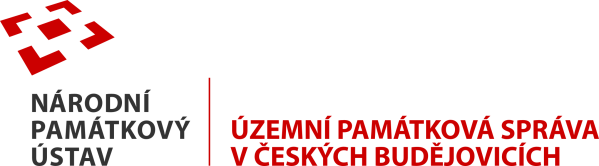 Smlouva č.: 3000H1220004 Č. jednací: NPU-430/8586/2022Smlouva o díloNárodní památkový ústav,státní příspěvková organizace, zřízená rozhodnutím MK ČR č. j. 11617/2002se sídlem Valdštejnské nám. 3, 118 01 Praha 1 – Malá Strana,IČO: 75032333, DIČ: CZ75032333bankovní spojení: ČNB, č. ú.: 300003-60039011/0710, VS: 3000220004zastoupená Mgr. Petrem Pavelcem, Ph.D., ředitelem územní památkové správy v Českých BudějovicíchDoručovací adresa. Národní památkový ústav,Územní památková správa v Českých Budějovicíchnám. Přemysla Otakara II. čp. 34, 370 21 České Budějovice, (dále jen jako „objednatel“)aHMS Design, s.r.o. zapsaná v obchodní rejstříku vedeném v obchodním rejstříku u Městského soudu v Praze, odd. C, vložka 148469 se sídlem Přemyslovská 14/232, 130 00 Praha 3IČO: 28532856, DIČ: CZ28532856bankovní spojení: Česká spořitelna a.s., č. účtu: 2118369339/0800zastoupené panem XXXXXXXXXXX, jednatelem společnosti (dále jen jako „zhotovitel“)(Objednatel a Zhotovitel, dále také společně jako „Smluvní strany“ a každý samostatně jako „Smluvní strana“)uzavřeli níže uvedeného dne, měsíce a roku dle ustanovení § 2586 a násl. zákona č. 89/2012 Sb., občanský zákoník tuto smlouvu o dílo (dále jen „Smlouva“):I.Předmět smlouvyZhotovitel se zavazuje provést pro objednatele následující dílo: Grafické návrhy a DTP práce - tiskoviny a propagační materiály pro projekt Rok šlechtických slavností dle vizuálu projektu Po stopách šlechtických rodů 2022 dle nabídky v příloze č. 1. Práce dle smlouvy jsou realizovány v rámci projektu Rok šlechtických slavností, sledované pod zakázkou 98T1030220.Zhotovitel se zavazuje provést dílo řádně, kvalitně a včas za podmínek dle této smlouvy, poptávky objednatele a dle pokynů objednatele a objednatel se zavazuje zaplatit za dílo cenu v souladu s touto smlouvou.Smlouva se uzavírá na základě poptávky objednatele a nabídky zhotovitele ze dne 29. 1. 2022 v rámci poptávkového řízení – nabídka zhotovitele je součástí přílohy č. 1 této smlouvy.Zhotovitel prohlašuje, že je způsobilý dílo provést a že v rozsahu odpovídajícím jeho odborné kvalifikaci veškeré místní či technické podmínky shledal způsobilé ke  zhotovení díla. Zhotovitel prohlašuje, že zadání je kompletní a nepotřebuje žádné změny či úpravy. II.Specifikace předmětu smlouvy, doba plnění Specifikace díla: - grafické návrhy a výstupy, DTP práce a příprava výroby níže uvedených materiálů,- obecný plakát projektu, 2 varianty formátu A4, A3, A2,   - plakát na výstavy v Českém Krumlově a Červeném Poříčí (variantní formáty) A4, A3, A2, - pozvánka - tištěná - oboustranný formát A5 na výšku (na 3 různé akce
- pozvánka - elektronická – jednostranná formát A5 na šířku, - roll-up (80 x 200 cm),	- kalendář akcí - formát DL (ve formátu pdf pro publikování on-line),- samolepící fólie pro polep skleněné vitríny 1210 x 1920 mm,- leták - 2 různé varianty (s obecnými informacemi k projektu, k výstavě v Č. Poříčí) - formát A5 nebo skládaný DL leták,     -základní balík bannerů ve vizuálu projektu obsahující:  web banner: velikost 340x190, podpisový banner do mailu: velikost 193x108,  Fb a Twitter úvodní foto/hlavička: velikost 1600x600, - dárkové předměty - grafické zpracování obalů dle předepsaného formátu dodavatele - čokoláda (90 x 90 mm, ve 2 variantách), papírová manžeta na žvýkačky v blistru (117 x 139,5 mm), plechová krabička (obdélníková 62 x 50 mm), bavlněná taška (380 x 420 cm), papírová taška (formát A5, A4), pivní podtácek, samolepka (70 x 50 mm, různé varianty),- produkce a vedení zakázky (data/archivace a doprava)    Zhotovitel bude předávat předmět díla v dílčích dodávkách podle potřeby objednatele od 15. 2. 2022 do 31. 10. 2022, vždy na základě výzvy emailové objednatele.  Zhotovitel se zavazuje dodat požadovanou část díla do 10 dnů ode dne odeslání výzvy objednatelem. Zhotovitel je dílo oprávněn provést před termínem sjednaným v předchozím odstavci tohoto článku smlouvy.Smluvní strany sjednaly, že objednatel má nad rámec ustanovení § 2605 občanského zákoníku lhůtu 7 dní, po kterou může na zhotoviteli nad rámec zákona dále uplatňovat zjevné vady díla.Vlastnické právo ke zhotovenému dílo v celém rozsahu svědčí zhotoviteli až do předání díla objednateli. Až do předání díla nese nebezpečí škody na zhotovovaném díle zhotovitel. O převzetí díla bude sepsán písemný předávací protokol podepsaný zástupci obou smluvních stran. Pokud bude zhotovitel v prodlení proti termínu předání a převzetí díla sjednanému podle smlouvy nebo proti ujednanému dílčímu termínu plnění části díla, je povinen zaplatit objednateli smluvní pokutu ve výši 0,5 % z ceny díla bez DPH za každý i započatý den prodlení.III.Cena díla a platební podmínkyCena díla byla sjednána na základě nabídky zhotovitele ze dne 29. 1. 2022 cena celkem:bez DPH: 349 500,- Kč 2.    Sjednaná cena je konečná a nepřekročitelná a zahrnuje veškeré náklady zhotovitele související s realizací díla a jeho předáním objednateli. V ceně díla je zahrnuta i cena licence. Objednatel neposkytuje zhotoviteli žádné zálohy.Smluvní strany se dohodly, že cena za dílo bude zhotoviteli uhrazena na základě faktury vystavené zhotovitelem se splatností 10 dní ode dne doručení faktury. Fakturu je zhotovitel oprávněn vystavit po řádném provedení a předání celého předmětu smlouvy – díla.Faktura musí obsahovat všechny náležitosti dle této smlouvy a dle příslušných právních předpisů, jinak je objednatel oprávněn ji do data splatnosti vrátit s tím, že zhotovitel je poté povinen vystavit novou s novým termínem splatnosti. V takovém případě není objednatel v prodlení s úhradou.Zhotovitel prohlašuje, že ke dni podpisu smlouvy není nespolehlivým plátcem DPH dle § 106 zákona č. 235/2004 Sb., o dani z přidané hodnoty, v platném znění, a není vedena v registru nespolehlivých plátců DPH. Zhotovitel se dále zavazuje uvádět pro účely bezhotovostního převodu pouze účet či účty, které jsou správcem daně zveřejněny způsobem umožňujícím dálkový přístup dle zákona č. 235/2004 Sb., o dani z přidané hodnoty, v platném znění. V případě, že se Zhotovitel stane nespolehlivým plátcem DPH, je povinen tuto skutečnost oznámit objednateli neprodleně (nejpozději do 3 pracovních dnů ode dne, kdy tato skutečnost nastala) na email objednatele uvedený v hlavičce této smlouvy. V případě porušení oznamovací povinnosti je zhotovitel povinen uhradit objednateli jednorázovou smluvní pokutu ve výši částky odpovídající výši DPH připočtené k celkové ceně díla.Zhotovitel dále souhlasí s tím, aby objednatel provedl zajišťovací úhradu DPH přímo na účet příslušného finančního úřadu, jestliže zhotovitel bude ke dni uskutečnění zdanitelného plnění vedena v registru nespolehlivých plátců DPH.IV. Práva a povinnosti zhotoviteleZhotovitel se zavazuje provést dílo v souladu s platnými právními předpisy, s potřebnou odbornou péčí, na své nebezpečí a ve sjednané době, dle pokynů objednatele. Zhotovitel je povinen upozornit objednatele na nevhodnou povahu věcí předaných mu objednatelem. Stejnou povinnost má zhotovitel i tehdy, požaduje-li objednatel, aby dílo bylo provedeno podle pokynů, které jsou nevhodné.Pokud skryté překážky neumožní zhotoviteli v provádění díla a ten bude nucen provádění díla přerušit, zavazuje se informovat objednatele nejpozději den následující po dni, kdy skryté překážky zjistil a přerušil provádění díla.Zhotovitel prohlašuje, že je-li dílo nebo jeho část dílem ve smyslu autorského zákona je plně oprávněn disponovat právy k duševnímu vlastnictví včetně autorských práv k dílu nebo jeho části, a zavazuje se zajistit řádné a nerušené užívání předmětu díla, včetně případného zajištění dalších souhlasů a licencí od autorů děl v souladu s autorským zákonem, popř. od nositelů jiných práv duševního vlastnictví v souladu s právními předpisy. Zhotovitel se zavazuje, že objednateli uhradí veškeré náklady, výdaje, škody a majetkovou i nemajetkovou újmu, které objednateli vzniknou v důsledku toho, že nemohl dílo užívat řádně a nerušeně.Cena licence je zahrnuta v ceně díla. Zhotovitel uděluje a zajistí pro objednatele výhradní licence k užití díla, bez časového a teritoriálního omezení. Licence je udělena po celou dobu trvání ochrany práv k dílu podle příslušných ustanovení zákona č. 121/2000 Sb., o právu autorském a o právech souvisejících s právem autorským, ve znění pozdějších předpisů. V. Práva a povinnosti objednateleObjednatel má právo kontroly díla v každé fázi jeho provádění. K tomuto se zhotovitel zavazuje poskytnout objednateli nezbytnou součinnost. Zjistí-li, že zhotovitel porušuje svou povinnost, může požadovat, aby zhotovitel odstranil vady takto vzniklé či zajistil jinak nápravu a prováděl dílo řádným způsobem. Neučiní-li tak zhotovitel na základě výzvy objednatele, je objednatel oprávněn od této smlouvy odstoupit.VI. Odstoupení od smlouvy a výpověďOdstoupení  od smlouvy je možné za podmínek stanovených zákonem či touto smlouvou. Odstoupení od smlouvy je platné a účinné okamžikem doručení projevu vůle směřujícího k odstoupení od smlouvy druhé smluvní straně.Objednatel je od smlouvy kromě jiných ve smlouvě sjednaných důvodů oprávněn odstoupit při podstatném porušení smlouvy zhotovitelem, a to zejména při: prodlení s dokončením díla než 5 dní,zjištění závažných nedostatků či chyb významně snižující kvalitu nebo hodnotu díla, jakož i jiná závažná porušení smlouvy, v důsledku kterých bude nebo může být zhotovení díla co do termínů i kvality zásadně ohroženo. Zhotovitel má právo od smlouvy odstoupit v případě, že překážky na straně objednatele mu dlouhodobě znemožňují řádné provádění díla. Společná a závěrečná ustanoveníZhotovitel se vzdává svého práva namítat nepřiměřenou výši smluvní pokuty u soudu ve smyslu § 2051 zákona č. 89/2012 Sb., občanský zákoník, ve znění pozdějších předpisů.Tato smlouva byla sepsána ve dvou vyhotoveních. Každá ze smluvních stran obdržela po jednom totožném vyhotovení.Tato smlouva nabývá platnosti a účinnosti dnem podpisu oběma smluvními stranami. Pokud tato smlouva podléhá povinnosti uveřejnění dle zákona č. 340/2015 Sb., o zvláštních podmínkách účinnosti některých smluv, uveřejňování těchto smluv a o registru smluv (zákon o registru smluv), nabude účinnosti dnem uveřejnění a její uveřejnění zajistí objednatel. Smluvní strany berou na vědomí, že tato smlouva může být předmětem zveřejnění i dle jiných právních předpisů.Smluvní strany se zavazují spolupůsobit jako osoba povinná v souladu se zákonem č. 320/2001 Sb., o finanční kontrole ve veřejné správě a o změně některých zákonů (zákon o finanční kontrole), ve znění pozdějších předpisů.Smlouvu je možno měnit či doplňovat výhradně písemnými číslovanými dodatky. Smluvní strany prohlašují, že tuto smlouvu uzavřely podle své pravé a svobodné vůle prosté omylů, nikoliv v tísni a že vzájemné plnění dle této smlouvy není v hrubém nepoměru. Smlouva je pro obě smluvní strany určitá a srozumitelná.Informace k ochraně osobních údajů jsou ze strany NPÚ uveřejněny na webových stránkách www.npu.cz v sekci „Ochrana osobních údajů“.Příloha č. 1 - Průzkum trhu, záznam o průzkumu trhu a nabídka zhotoviteleV Českých Budějovicích dne 8. 2. 2022	                                             V Praze dne Objednatel: 					                   Zhotovitel: …………………………………………………………. 	              …………………………………………………….Mgr. Petr Pavelec				                       XXXXXXXXXXX		ředitel ÚPS NPÚ České Budějovice	         Managing partner / Head of production     HMS Design s.r.o